.Start : 32 counts (On lyrics)   4 RestartsSequence : A- A-24-A-A-20-A-A-24-A-A-A-12-A-A-A-A[1-8] : Sailor-Step, Sailor-Step, Rock Step, Step ¼ R, Point[9-16] : Jazz-Box, Touch, Step, Touch, Step, Touch[17-24] : Heel, Together, Heel, Together, Walk, Walk, Heel, Together,[25-32] : Heel, Together, Step Turn 1/2 L, Walk, Walk, Walk, WalkNOTA : RF = Right foot ; LF = Left Foot ; FW = ForwardSmile and enjoy the danceContact : maellynedance@gmail.comMusic My Baby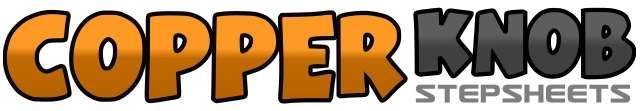 .......Count:32Wall:4Level:Beginner.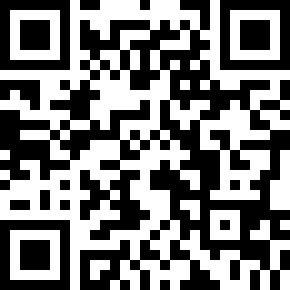 Choreographer:Angéline Fourmage (FR) - October 2018Angéline Fourmage (FR) - October 2018Angéline Fourmage (FR) - October 2018Angéline Fourmage (FR) - October 2018Angéline Fourmage (FR) - October 2018.Music:Music - Daichi MiuraMusic - Daichi MiuraMusic - Daichi MiuraMusic - Daichi MiuraMusic - Daichi Miura........1&2RF behind LF,  LF to L side, RF to R side3&4LF behind RF, RF to R side,  LF to L side5-6RF FW,  Recover to LF7-8RF to R side with ¼ R, Point LF to L side1-2Cross LF over RF, RF Back3-4LF to L side, Touch RF next to LF * Restart 4 (14e Wall)5-6RF to R side, Touch LF next toRLF7-8LF to L side, Touch RF next to LF1-2Touch R Heel FW, RF next to LF3-4Touch L Heel FW, LF next to RF * Restart 2 (6e Wall)5-6RF FW, LF FW7-8Touch R Heel FW, RF next to LF* Restart 1+3 (3e&9e Wall, For Restart make : Touch RF next to LF)1-2Touch   L Heel FW, LF next to RF3-4RF FW, Turn 1/2 L5-6RF FW, LF FW7-8RF FW, LF FW